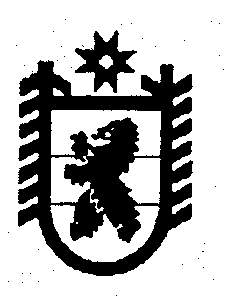 Республика КарелияАдминистрацияКондопожского муниципального районаПОСТАНОВЛЕНИЕот 22 октября 2021 года № 1124О закреплении  контейнерных площадок, 
предназначенных для сбора твердых бытовых 
отходов, за конкретными многоквартирными домами
на территории Кондопожского городского поселения.           В целях организации сбора твердых бытовых отходов на территории Кондопожского городского поселения и реализации прав граждан на благоприятную окружающую среду, руководствуясь ст.16 Федерального закона от 06.10.2003 года № 131-ФЗ «Об общих принципах организации органов местного самоуправления в Российской Федерации», Правилами благоустройства, санитарного содержания и поддержания порядка на территории Кондопожского городского поселения», утверждённых Решением Совета Кондопожского городского поселения от 01.06.2016 года № 78,  Администрация Кондопожского муниципального района ПОСТАНОВЛЯЕТ:1. Утвердить прилагаемый перечень контейнерных площадок, расположенных на территории Кондопожского городского поселения и закрепить данные контейнерные площадки на территории Кондопожского городского поселения за многоквартирными домами, управляющими компаниями, товариществами собственников жилья и индивидуальными жилыми домами согласно Реестра контейнерных площадок,
предназначенных для сбора твердых бытовых отходов, закрепленных за конкретными многоквартирными домами на территории Кондопожского городского поселения  (приложение № 1).
2. Настоящее постановление опубликовать  на официальном сайте Администрации Кондопожского муниципального района в сети Интернет.
3. Контроль исполнения настоящего постановления возложить на начальника управления ЖКХ Администрации Кондопожского муниципального района.Глава АдминистрацииКондопожского муниципального района				В.М.СадовниковПриложение №1 к постановлениюАдминистрации Кондопожского муниципального района от 22 октября 2021 г. № 1124Реестр контейнерных площадок,
предназначенных для сбора твердых бытовых отходов, закрепленных за конкретными многоквартирными домами на территории Кондопожского городского поселенияАдрес контейнерной площадкиАДРЕС домКондопога Новокирпичная, 36Новокирпичная  36Юности бул.18аКондопога Комсомольская, 34Комсомольская34Комсомольская36Кондопога Заводская, 30Заводская25Заводская30Советов   29Советов   31Кондопога Гирвасская, 11Гирвасская 11Гирвасская 13Гирвасская 17КондопогаСоветов, 8Советов   8Кондопога Пролетарская, 22Пролетарская22Пролетарская24Пролетарская22-АПролетарская24А Советов   15Кондопога Пролетарская, 8Пролетарская8Пролетарская8 АПролетарская 10АПролетарская 4АПролетарская 6Пролетарская10Кондопога Пролетарская, 7Пролетарская7Пролетарская9Кондопога Пролетарская, 39Заводская20Октябрьский пер.2Пролетарская37Пролетарская39Пролетарская41Кондопога Пролетарская, 40Октябрьское ш. 13Пролетарская36Пролетарская36АПролетарская38Пролетарская38АПролетарская40Пролетарская42Пролетарская42АКондопога Пролетарская, 30Коммунальная11Коммунальная15Коммунальная13Коммунальная20Коммунальная22Коммунальная24Пролетарская28Пролетарская30Пролетарская32Кондопога Пролетарская, 3Калинина пр.3Пролетарская3Кондопога Советов, 22Советов   22Кондопога Пролетарская, 21Пролетарская21Советов   17Кондопога Калинина, 7АКалинина пр7аЛенина  пл3Кондопога Окт.шоссе, 65Октябрьское ш. 65Кондопога Парковая, 5Парковая  4Парковая  5Парковая  6Парковая  7Кондопога Парковая, 8Парковая  8Парковая  9Парковая  13Парковая  14Кондопога Окт.шоссе, 51АОктябрьское ш. 49АОктябрьское ш. 51АКондопога Окт.шоссе, 9Коммунальный пер.4Коммунальный пер.6Октябрьское ш. 11Пролетарская40АКондопога Окт.шоссе, 55Октябрьское ш. 53АОктябрьское ш. 55Кондопога Окт.шоссе, 57Октябрьское ш. 57Октябрьское ш. 59Октябрьское ш. 61Парковая  30Октябрьское ш. 63Кондопога Окт.шоссе, 37М.Горького 39Октябрьское шоссе39Октябрьское ш. 35Октябрьское ш. 37Кондопога Советов, 42АСоветов   42аКондопога Окт.шоссе, 25Октябрьское ш. 23Октябрьское ш. 25Октябрьское ш. 27Кондопога Окт.шоссе, 51-53Калинина пр17бОктябрьское ш. 51Октябрьское ш. 53Кондопога Окт.пер, 5Октябрьский пер.5Октябрьский пер.6Октябрьское ш. 15Октябрьское ш. 17Пролетарская43Кондопога Комсомольская, 5АКомсомольская3Комсомольская3аКомсомольская5Комсомольская5аКомсомольская7аКондопога Комсомольская, 2Комсомольская2Комсомольская4Кондопога Калинина, 7Калинина пр7Калинина пр9Кондопога Калинина, 7бКалинина пр7бБумажников 12Кондопога Калинина, 5Калинина пр5Калинина пр5аКондопога Калинина, 4Калинина пр2Калинина пр4Кондопога Калинина, 19Калинина пр19Кондопога Калинина, 17Калинина пр15Калинина пр17Кондопога Калинина, 16АКалинина пр16АОктябрьское ш. 41Шежемского 26Кондопога Калинина, 13Калинина пр11АКалинина пр11Калинина пр13Кондопога Окт.шоссе, 95Октябрьское ш. 95Бульвар Юности11Кондопога Советов, 2Советов   2Советов   4Кондопога Советов, 34Советов   34Кондопога Заводская, 15Заводская13Заводская15Пролетарская29Пролетарская31Пролетарская35Кондопога Пролетарская, 13М.Горького 18М.Горького 21М.Горького 23Пролетарская13М.Горького 13М.Горького 15М.Горького 15аПролетарская16Пролетарская18Кондопога Болотная, 52Болотная 52Болотная 54Кондопога Окт.пер., 4Октябрьский пер.4Кондопога Калинина пр., 12Калинина пр12Кондопога Кондопожская, 98АКондопожская 98Кондопожская 98аКондопожская 100Кондопожская 102Кондопожская 102аКондопога Кондопожская, 92Кондопожская 92Кондопожская 92аКондопожская 92бКондопога Шежемского, 24Шежемского 20Шежемского 22Шежемского 28Шежемского 24Кондопога Бумажников, 14Бумажников 14Кондопога Комсомольская, 43Комсомольская43Октябрьское ш. 7Кондопога Заводская, 7Заводская7Пролетарская34Кондопога М.Горького, 26-АМ.Горького 28М.Горького26М Горького24М.Горького 28аМ Горького26-АМ.Горького 30Кондопога Пролетарская, 17АЗаводская27М.Горького 14аМ.Горького 20М.Горького 22М.Горького 25Пролетарская17АКондопога Шежемского, 16Шежемского 16Заводская 40Кондопога Заводская, 44Заводская44Шежемского 11Кондопога Комсомольская, 21Комсомольская19Комсомольская19аКомсомольская21Комсомольская21аСоветов   3Кондопога Комсомольская, 13Комсомольская11Комсомольская13Комсомольская15М.Горького 9аМ.Горького 11М.Горького 13аКондопога Бумажников, 8Бумажников 6Бумажников 6а Пролетарская 4Бумажников 8Кондопога Бумажников, 2Бумажников 2Бумажников 4Бумажников 4аКомсомольская1Комсомольская1аКондопогаМ.Горького ,6М.Горького6КондопогаМ.Горького8КондопогаконтейнераНовокирпичная  24КондопогаНовокирпичная  13КондопогаНовокирпичная  15КондопогаНовокирпичная  15аКондопогаНовокирпичная  16КондопогаконтейнераНовокирпичная  17КондопогаНовокирпичная  19КондопогаНовокирпичная  28КондопогаНовокирпичная  19аКондопогаконтейнераСоветов   91КондопогаСоветов   102КондопогаконтейнераСоветов   49КондопогаСоветов   58КондопогаСоветов   74КондопогаСадовая9КондопогаСадовая11КондопогаЛесная,13Лесная13КондопогаКоммунальная, 9Коммунальная9БерёзовкаЦентральная, 4Центральная4БерёзовкаЦентральная, 9Центральная9БерёзовкаЦентральная,15Центральная15БерёзовкаЛесная,6Лесная6БерёзовкаНовая,4Новая4